Insurance Information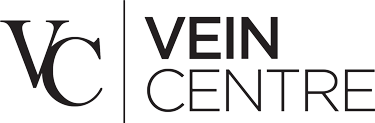 Name:	 	Patient Acct #:  	Date of Birth:   	Primary InsuranceName:		 Subscriber #:    	                                                                            Group #:          	                                                                                            Ins. Address:    	 Ins. Phone #:    	  Subscriber Name:        	                                                                  Subscriber DOB:          	Secondary InsuranceName:		 Subscriber #:    	                                                                           Group #:          	 Ins. Address:    	 Ins. Phone #:    	 Subscriber Name:        	                                                                  Subscriber DOB:          	INSURANCE INFORMATION AND WAIVERMedicare and all insurance companies do not cover cosmetic surgical, injectional or laser procedures. Many treatments for varicose veins are considered cosmetic, however many are covered by insurance and Medicare. We make all attempts to find out if the procedure that your doctor has recommended will be covered by your insurance plan. The Surgical Clinic expects that Medicare and/or your private insurance company will not pay for the treatment of your varicose veins and/or spider veins that are deemed cosmetic procedures by your physician. If you decide to proceed with treatment and Medicare or your insurance company determines that a particular service or procedure relating to the treatment of your varicose veins or spider veins is not medically necessary, investigational or is not covered under you plan benefits,you agree to be personally and fully responsible for payment.I have read and fully understand the above statements.Patient Signature:           	  Date:		 Date of Birth:	 	